Социальный паспорт Олонецкого национального муниципального района Республики Карелия2021 годЧисленность населения Олонецкого национального муниципального района по состоянию на 01.01.2021 составляет 19 802 человека, в т.ч.  городское население – 7 942 чел., сельское население – 11 860 чел.;численность трудоспособного* населения – 9 313 человек, численность граждан моложе трудоспособного возраста – 4 022 человека,численность граждан старше трудоспособного** возраста – 6 467 человек.По состоянию на 01.08.2021 численность получателей страховой пенсии по старости – 7 746 человек;численность граждан, имеющих инвалидность – 2 777 человек, в т.ч.:инвалидов I группы – 413 человек,инвалидов II группы – 1 210 человек,инвалидов III группы – 1 054 человека,детей-инвалидов – 100 человек.Олонецкий национальный муниципальный район состоит из девяти поселений, насчитывающих 65 населённых пунктов.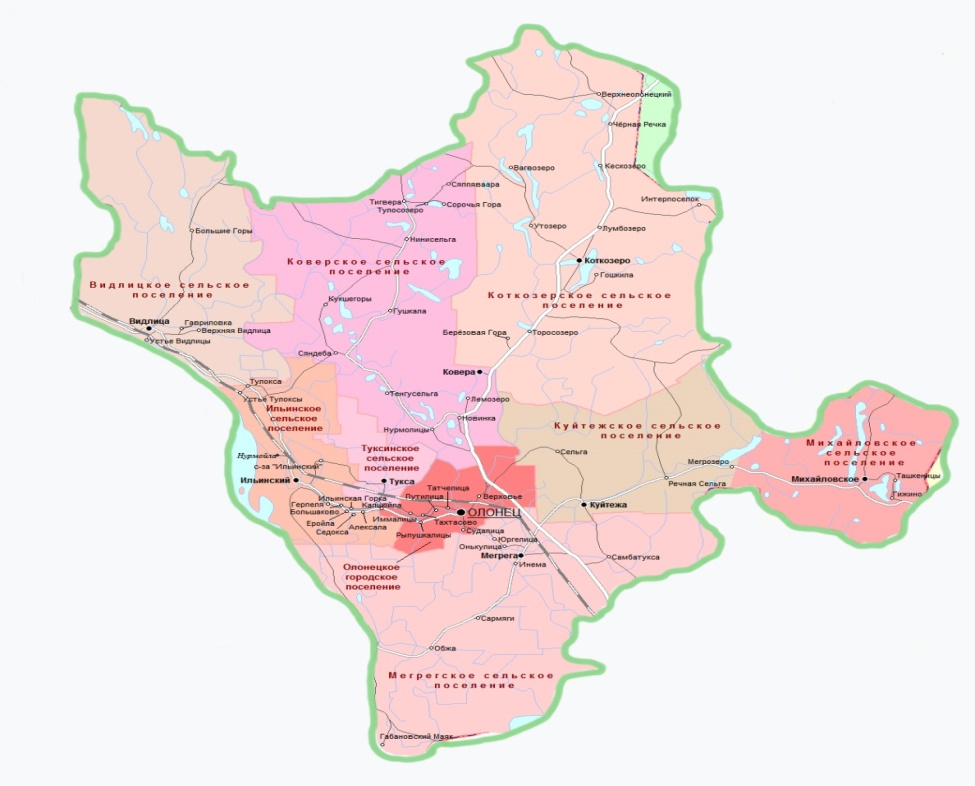 * Мужчины в возрасте 16-60 лет включительно, женщины – 16-55 лет** Мужчины в возрасте 61 год и более, женщины в возрасте 56 лет и болееМуниципальные районы, городские и сельские поселенияСоциальные учрежденияГосударственное бюджетное учреждение социального обслуживания Республики Карелия «Комплексный центр социального обслуживания населения Республики Карелия» - структурное подразделение по Олонецкому районуАдрес: 186000, Республика Карелия, г. Олонец, ул. Полевая, д. 11А - отделение социальной реабилитации- три отделения социального обслуживания на дому- отделение временного проживания граждан пожилого возраста и инвалидовe-mail: olonec@social-karelia.ru
Адрес сайта:http://olonets.social-karelia.ru 
Телефон/факс: 8 (81436) 42185 (приемная); 8 (906) 208 27 99Государственное бюджетное стационарное учреждение социального обслуживания Республики Карелия «Видлицкий дом-интернат для престарелых и инвалидов»Адрес: 186007 РК, Олонецкий р-он, с. Видлица, ул.Школьная, д. 24
e-mail: viddi1@rambler.ru;Телефон: 8 (81436)45329Государственное бюджетное учреждение социального обслуживания « Центр помощи детям, оставшимся без попечения родителей, № 8»Адрес: 186000, г. Олонец, р-н Олонецкий, ул. Урицкого, д. 4А
e-mail: olon_ddom@mail.ru; olon_deti_8@mail.ru
Телефон: 8 (81436) 41842; 41370Государственное казенное учреждение социальной защиты «Центр социальной работы Олонецкого района»Адрес: 186000, Республика Карелия, г. Олонец, ул. Полевая, д.11а
e-mail: olonsoc@onego.ru
Телефон: 8 (81436) 41057Агентство занятости населения Олонецкого районаАдрес: 186000, Республика Карелия г. Олонец ул. Ленина д.3Телефон: 8 (81436) 41721Государственное учреждение - региональное отделение Фонда социального страхования Российской Федерации по Республике КарелияУполномоченный представитель:186000, г.Олонец, ул.Урицкого, д.12, офис 8Телефон: (81436) 41844e-mail: rp_07@ro10.fss.ruУправление пенсионного фонда Республики КарелияКлиентская служба: 186000, г.Олонец , ул.Комсомольская, д.2Телефон: 8 (81436) 42961Медицинские учрежденияГосударственное бюджетное учреждение здравоохранения Республики Карелия «Олонецкая центральная районная больница»Адрес:	Республика Карелия, г. Олонец, ул. Карла Либкнехта, 34Телефон: 8 (881436) 21353ФАПы:Мегрегский, Коверский, Куйтежский, Коткозерский, Верхнеолонецкий, Туксинский, Михайловский, Рыпушкальский.Врачебные амбулатории: Ильинская, Видлицкая.Образовательные учрежденияИнформация о деятельности подразделения    ГБУ СО РК «Комплексный центр социального обслуживания населения Республики Карелия» по Олонецкому районупо состоянию на 01.09.2021По состоянию на 01.09.2021 на надомном социальном обслуживании в подразделении находится 344 получателя социальных услуг  (ПСУ), проживающих в 31 населенных пунктах (из 65), в т.ч.:Олонецкое городское поселение – 87 ПСУ:Олонец- 77Верховье - 4Иммалицы - 2			Судалица–1Капшойла- 1Рупушкалицы -2 	Видлицкое сельское поселение - 73 ПСУ:Верхняя Видлица - 3Видлица - 50Устье Видлицы–18Большие Горы - 2Ильинское сельское поселение - 63 ПСУ:Ильинский- 39Алексала - 3Еройла - 2Нурмойла– 6Ильинская Горка - 0Устье Тулоксы– 12Герпеля - 1Коверское сельское поселение - 25 ПСУ:Нурмолицы - 3Ковера - 14Сяндеба - 4Пертисельга– 1Новинка - 3Коткозерское сельское поселение - 34 ПСУ:Верхнеолонецкий -7Коткозеро - 27Куйтежское сельское поселение - 19 ПСУ:Куйтежа - 10Речная Сельга - 9Мегрегскоесельское поселение - 12 ПСУ:Инема - 1Мегрега - 7Онькулица - 2Юргелица– 2Михайловское сельское поселение - 23 ПСУ:Михайловское - 23Туксинское сельское поселение - 8 ПСУ:Тукса - 8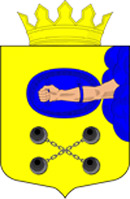 Олонецкий национальный муниципальный район№ПоселениеПочтовый адресЧисленность населения на 01.01.2021Олонецкий национальныймуниципальный район186000, г. Олонец, ул. Свирских Дивизий, 18 (814 36) 41506 
8 (814 36) 41107 (факс)19 8021Олонецкое городское поселениеОлонецВерховье (3,5 км)Иммалицы (6,3 км)Капшойла (8,3 км)Путилица  (3 км)Рыпушкалицы(4,8 км)	Судалица(2,6 км)	Татчелица (2,8 км)Тахтасово (5,2 км)186200, г. Олонец, ул. Свирских Дивизий, 1 8 (81436) 41490101042Видлицкое сельское поселениеБольшие Горы (63 км)Верхняя Видлица (49 км)Видлица (47 км)Гавриловка (47 км)Устье Видлицы (49 км)186007, Олонецкий район, с.Видлица, ул.Советская, д.108 (81436) 4522420273Ильинское сельское поселениеИльинский (19 км)Алексала (11 км)Большаково (23 км)Герпеля (14 км)Еройла (13 км)Нурмойла (23 км)Ильинская Горка (15 км)Посёлок совхоза «Ильинский» (22 км)Седокса (11 км)Тулокса (35 км)Устье Тулоксы (33 км)186004, Олонецкий район, пос. Ильинский, ул. Леселидзе, д.468 (81436) 443788963 745 33 3832554Коверское сельское поселениеНурмолицы (15 км)Ковера (22 км)Лемозеро (18 км)Новинка (15 км)Тенгусельга (25 км)Сяндеба (31 км)Кукшегоры (40 км)Гушкала (40 км)Нинисельга (51 км)Тигвера (56 км)Сяппяваара (61 км)Тулосозеро (58 км)Сорочья Гора (60 км)186016, Олонецкий район,д.Нурмолицы, д.32-а89212237024892122297985345Коткозерское сельское поселениеБерёзовая Гора (28 км)Вагвозеро (56 км)Верхнеолонецкий (64 км)Гошкила (42 км)Интерпосёлок (59 км)Кескозеро (54 км)Коткозеро (40 км)Лумбозеро (46 км)Торосозеро (29 км)Утозеро (47 км)Чёрная Речка (60 км)186012, Олонецкий район, дер. Коткозеро, ул. Олонецкая, 108 (81436) 2824510256Куйтежское сельское поселениеКуйтежа (21 км)Мегрозеро (40 км)Речная Сельга (31 км)Сельга (18 км)186021, Олонецкий район, д. Куйтежа, ул. Ленина, д.218 (81436) 295906387Мегрегское сельское поселениеГабановский Маяк (39 км)Инема (14 км)Мегрега (11 км)Обжа (29 км)Онькулица (8,2 км)Самбатукса (21 км)Сармяги (22 км)Юргелица (6,1)186020, Олонецкий район,деревня Мегрега,пер. Школьный, дом 38 (81436) 468429188Михайловское сельское поселениеГижино (61 км)Михайловское (54 км)Ташкеницы (58 км)186023, Олонецкий район,с.Михайловское, ул.Советская, д.98 (81436)253403109Туксинское сельское поселениеТукса (12 км)186003, Олонецкий район, д.Тукса, ул.Новая, д.1а8 (81436) 46437991№ Полное наименование организации Телефон, emailСайт1Муниципальное казенное общеобразовательное учреждение «Средняя Общеобразовательная школа №1 г.Олонца»8 (81436) 41460olon_school1@mail.ruhttp://olonschool1.edusite.ru2Муниципальное казенное общеобразовательное учреждение «Средняя общеобразовательная школа №2 г.Олонца»8 (81436) 4126289602194545olon_school2@mail.ruhttp://olonschool2.ru/3Муниципальное казенное общеобразовательное учреждение «Видлицкая средняя общеобразовательная школа»8 (81436)45245vidlschool@mail.ruhttp://vidlschool.edusite.ru/4Муниципальное казенное общеобразовательное учреждение «Ильинская средняя общеобразовательная школа»8 (81436) 44350+79095721155ischool08@mail.ruhttp://ischool.edusite.ru/5Муниципальное казенное общеобразовательное учреждение «Коткозерская средняя общеобразовательная школа» Олонецкого национального муниципального района8(960)2197770kotsch8@mail.ruhttp://kotkozero.edusite.ru6Муниципальное казенное общеобразовательное учреждение «Мегрегская основная общеобразовательная школа» Олонецкого национального муниципального района8 (81436) 46844megrega_school@mail.ruhttp://megrega.edusite.ru7Муниципальное казенное общеобразовательное учреждение «Михайловская основная общеобразовательная школа»8 (81436) 25394mihaylovskoe22@yandex.ruhttp://mih-school.ru8Муниципальное казенное общеобразовательное учреждение «Туксинская основная общеобразовательная школа» Олонецкого национального муниципального района8 (81436) 46418tuksaschool2@yandex.ruhttp://tuksaschool.ucoz.ru9Муниципальное казенное общеобразовательное учреждение «Рыпушкальская основная общеобразовательная школа»8 (81436) 4621989602143399ripushk_school@mail.ruhttp://www.ripushkalicy.edusite.ru10Муниципальное бюджетное образовательное учреждение дополнительного образования «Центр дополнительного образования»8 (81436) 4152389095721777oloncdo@yandex.ruhttp://olonddt.ru11Муниципальное образовательное учреждение дополнительного образования «Олонецкая детско-юношеская спортивная школа»8(960)2193111sportolonets@mail.ruhttp://duss-olon.ru12Муниципальное образовательное учреждение «Центр образования»8(909)57188778(960) 219 55 51cpmss_olon@mail.ruolon_imc@mail.ruhttps://olonco.ru/13Муниципальное казенное дошкольное образовательное учреждение детский сад №29 «Гномик»8 (81436) 421528909568922989602152229det-gnomik@yandex.ruhttp://det-gnomik.dev.mediaweb.ru14Муниципальное дошкольное образовательное учреждение детский сад комбинированного вида «Радуга»8 (81436) 4228789602168111olon_kolosok13@mail.rurocinka32@mail.ruhttp://raduga-olon.ru15Муниципальное казенное дошкольное образовательное учреждение детский сад №16 «Звездочка» Олонецкого национального муниципального района8 (81436) 4136089602119494det.zvezdochka2011@yandex.ruhttp://zvezdochka16.ds-rf.ruПлановые показатели по выполнению государственного заданияКоличество договоров о предоставлении социальных услугИз них количество приостановленныхКоличество социальных работников(сиделок)Форма социального обслуживания на домуФорма социального обслуживания на домуФорма социального обслуживания на домуФорма социального обслуживания на дому2843446239Полустационарная форма социального обслуживанияПолустационарная форма социального обслуживанияПолустационарная форма социального обслуживанияПолустационарная форма социального обслуживания34103302Стационарная форма социального обслуживанияСтационарная форма социального обслуживанияСтационарная форма социального обслуживанияСтационарная форма социального обслуживания222108